Dzień wytchnienia od stresu w otoczeniu muzyki i przyrody19 maja klasy 3a i 3b pod opieką s. Weroniki, p. J.Pacut i p. A. Boguni wraz z towarzyszącymi rodzicami udały się na pokomunijną pielgrzymkę. Pierwszym punktem była Czerna i Klasztor Karmelitów Bosych, gdzie uczniowie poznali historię tego miejsca, zwiedzili Muzeum Karmelitańskie i Muzeum Misyjne oraz przeszlina krótki spacer do pobliskiego parku z pięknymi stacjami drogi krzyżowej. Następnie wszyscy udali się do Sanki do Kościoła św. Jakuba, a zarazem Sanktuarium Matki Boskiej Pani Saneckiej – Matki Oczekiwanego Macierzyństwa.Mszę świętą odprawił ksiądz Jarosław Żmija, proboszcz wadowickiej bazyliki. Dzieci żarliwie modliły się do cudownego obrazu Matki Bożej oraz złożyły intencje i prośby.Podczas mszy ksiądz proboszcz opowiedział o cudach i wzruszających historiach, które miały miejsce w tutejszej parafii, ale i nie tylko tutaj, za wstawiennictwem Maryi.Po mszy świętej wszyscy udali się na poczęstunek przygotowany przez rodziców oraz dobrze się bawili . W drodze powrotnej niespodzianką były pyszne lody.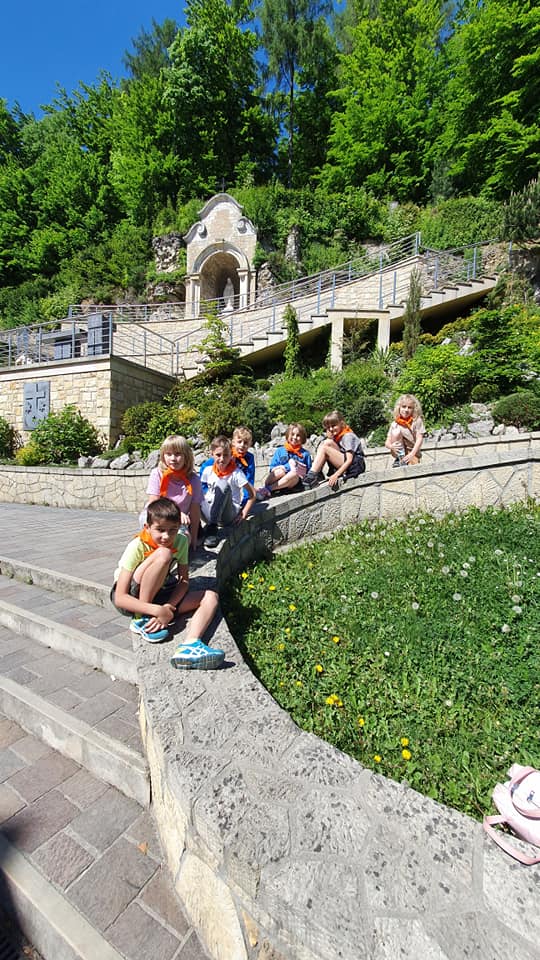 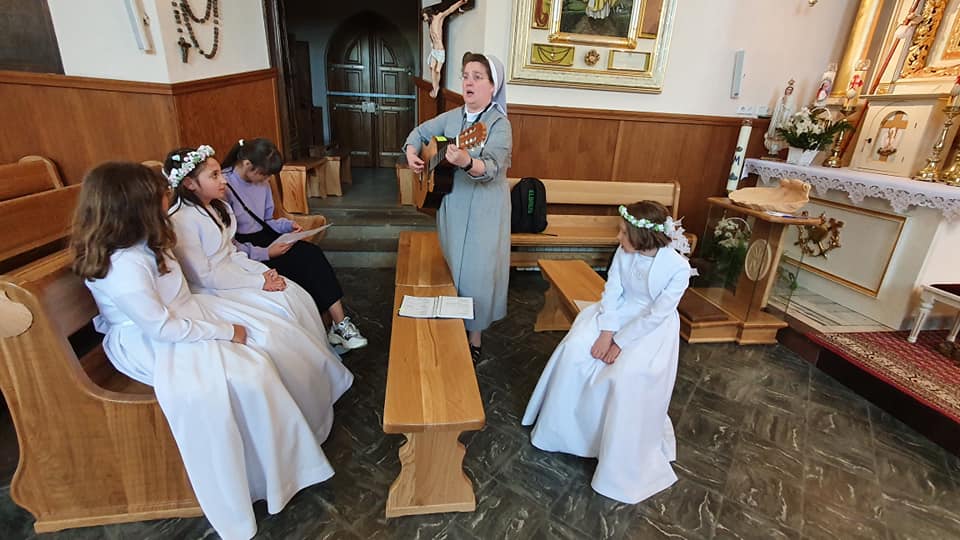 